Для того что бы привязать учетную запись СГО к порталу ГОСУСЛУГИ необходимо осуществить вход в СГО под логином и паролем (как совершали ранее).Далее в правом верхнем углу нажать на свой логин ( в данном случае это admin)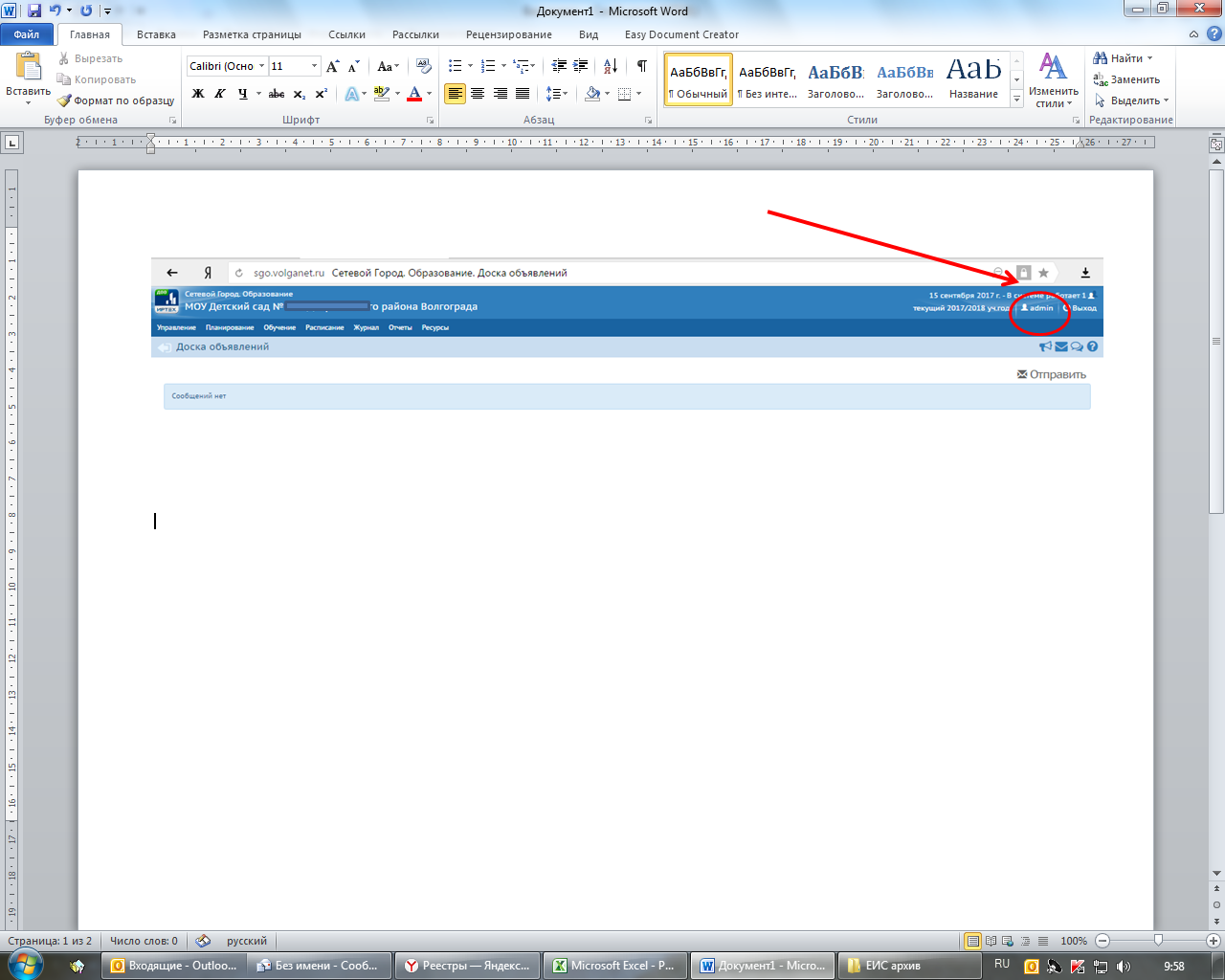 Далее нажать на вкладку «привязать учетную запись портала гос.услуг» и 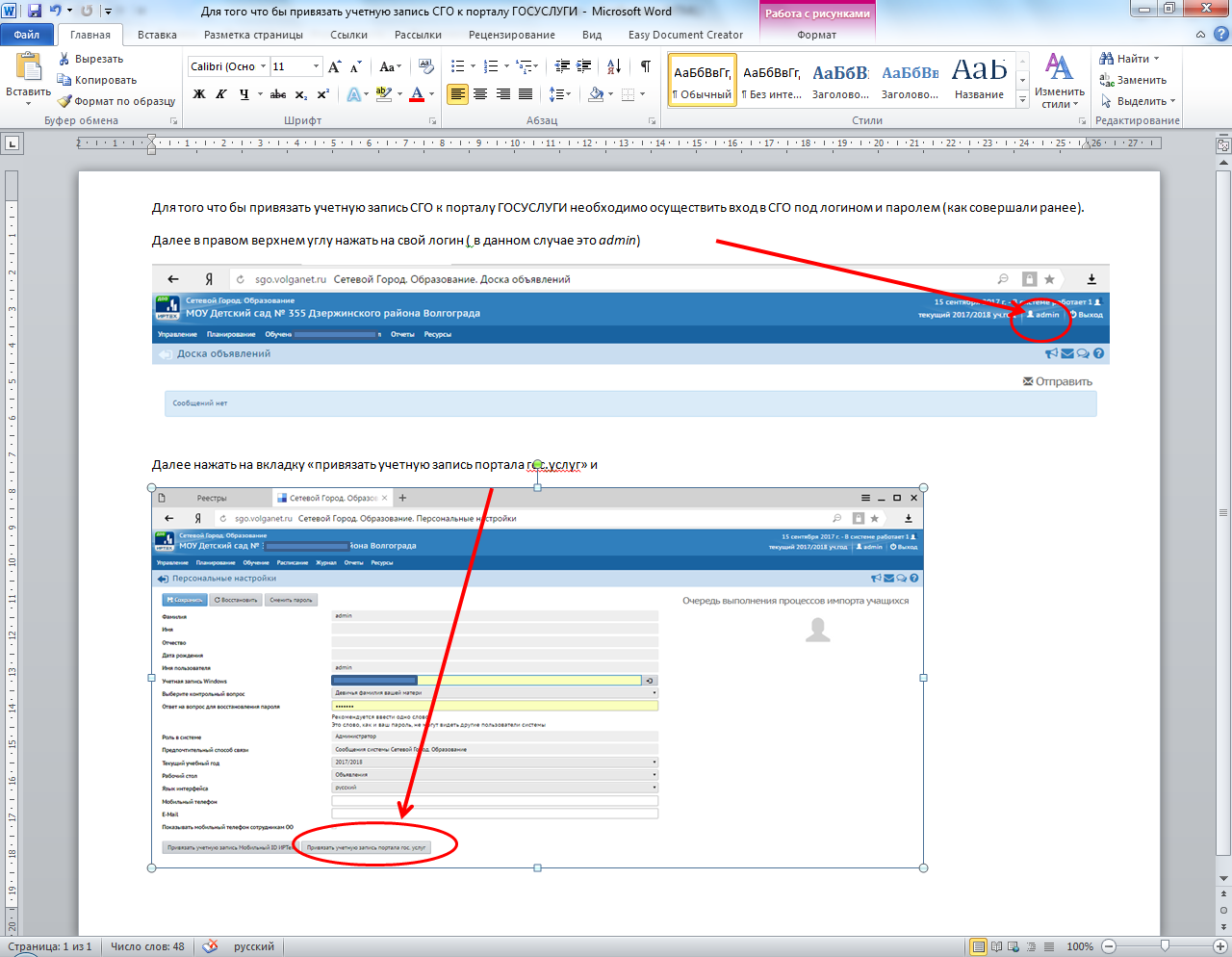 ВСЁ! Теперь вход в СГО совершаем через учетную запись гос.услуги.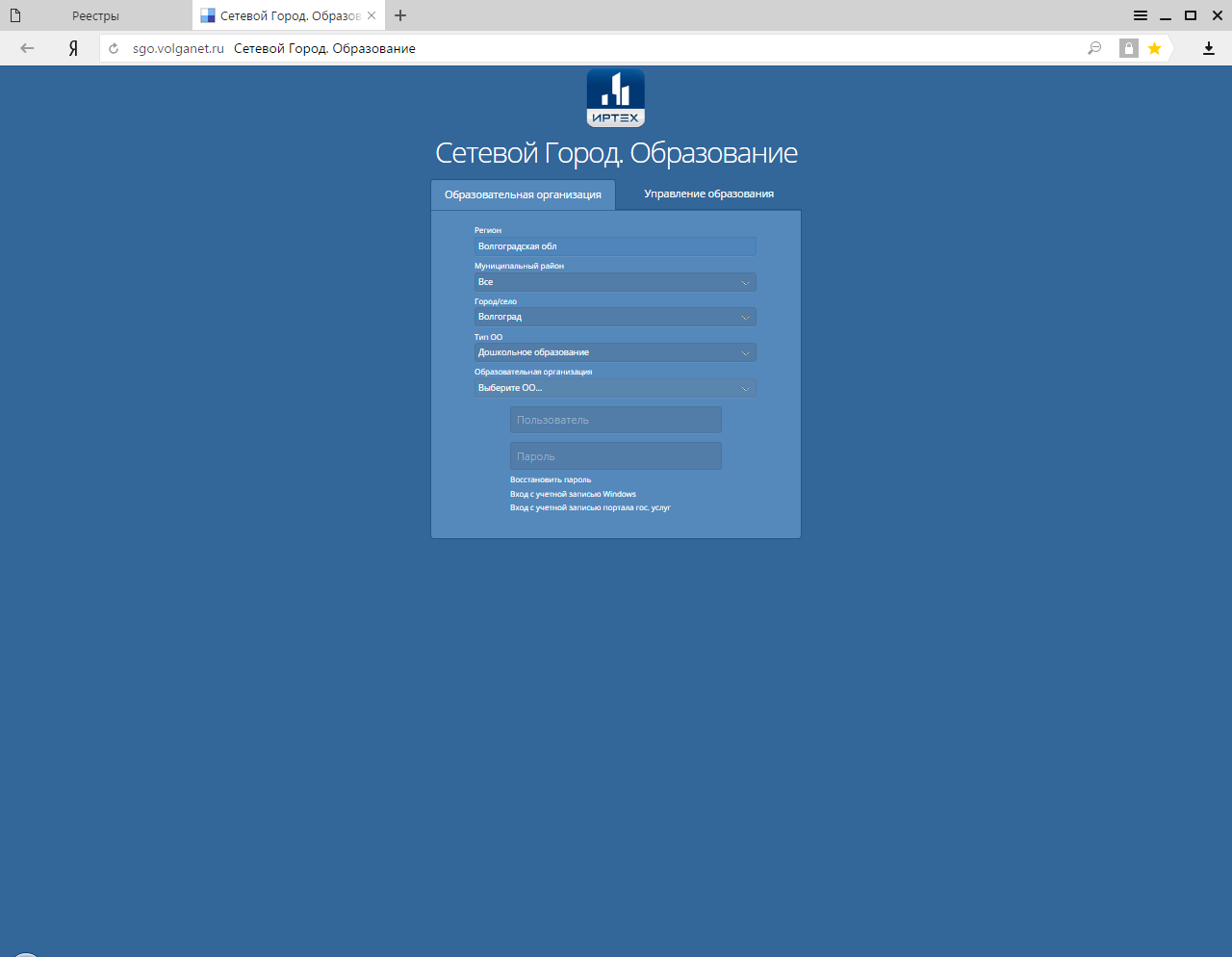 